от 09.07.2019  № 768Об изъятии для муниципальных нужд земельного участка, на котором расположен многоквартирный жилой дом по адресу: Волгоград, ул. им. Воронкова, 25, и помещений в указанном многоквартирном жилом доме В целях обеспечения жилищных прав граждан, являющихся собственниками жилых помещений, проживающих на территории городского округа город-герой Волгоград, в соответствии со статьей 32 Жилищного кодекса Российской Федерации, статьей 56.6 Земельного кодекса Российской Федерации, в связи с истечением срока действия постановления администрации Волгограда от 26 мая 2015 г. № 758 «Об изъятии для муниципальных нужд земельного участка, на котором расположен многоквартирный жилой дом по адресу: Волгоград, ул. им. Воронкова, 25, и жилых помещений в указанном многоквартирном жилом доме», руководствуясь постановлением главы Волгограда от 16 октября 2018 г. № 20-п «О распределении обязанностей в администрации Волгограда», статьями 7, 39 Устава города-героя Волгограда, администрация ВолгоградаПОСТАНОВЛЯЕТ:1. Изъять для муниципальных нужд земельный участок (кадастровый № 34:34:070061:33), на котором расположен многоквартирный жилой дом по адресу: Волгоград, ул. им. Воронкова, 25, признанный аварийным и подлежащим сносу. 2. Изъять для муниципальных нужд помещения, расположенные в многоквартирном жилом доме по адресу: Волгоград, ул. им. Воронкова, 25, признанном аварийным и подлежащим сносу, находящиеся в собственности граждан, в установленном действующим законодательством Российской Федерации порядке согласно приложению к настоящему постановлению.3. Комитету жилищной и социальной политики администрации Волгограда обеспечить выполнение комплекса мероприятий, связанных с изъятием земельного участка, указанного в пункте 1 настоящего постановления, и помещений, расположенных в многоквартирном жилом доме, указанном в пункте 2 настоящего постановления, в том числе:3.1. Обратиться в Управление Федеральной службы государственной регистрации, кадастра и картографии по Волгоградской области в соответствии со статьей 13 Федерального закона от 13 июля 2015 г. № 218-ФЗ «О государственной регистрации недвижимости» с заявлением о государственной регистрации ограничений (обременений) права собственности в связи с решением об изъятии земельного участка, указанного в пункте 1 настоящего постановления, и помещений, расположенных в многоквартирном жилом доме, указанном в пункте 2 настоящего постановления, в течение 10 дней со дня подписания настоящего постановления.3.2. Направить собственникам помещений, расположенных в многоквартирном жилом доме, указанном в пункте 2 настоящего постановления, копию настоящего постановления в течение 10 дней со дня его подписания. 4. Управлению по взаимодействию со средствами массовой информации аппарата главы Волгограда в течение 10 дней со дня подписания настоящего постановления разместить настоящее постановление на официальном сайте администрации Волгограда в информационно-телекоммуникационной сети Интернет.5. Настоящее постановление вступает в силу со дня его подписания и подлежит опубликованию в течение 10 дней со дня его подписания.6. Контроль за исполнением настоящего постановления оставляю за 
собой.И.о. заместителя главы Волгограда                                                                                               Р.С.КозловПриложениек постановлениюадминистрации Волгоградаот 09.07.2019  № 768ПЕРЕЧЕНЬизымаемых помещений, расположенных в многоквартирном жилом доме 
по адресу: Волгоград, ул. им. Воронкова, 25, признанном аварийным и подлежащим сносу, находящихся в собственности граждан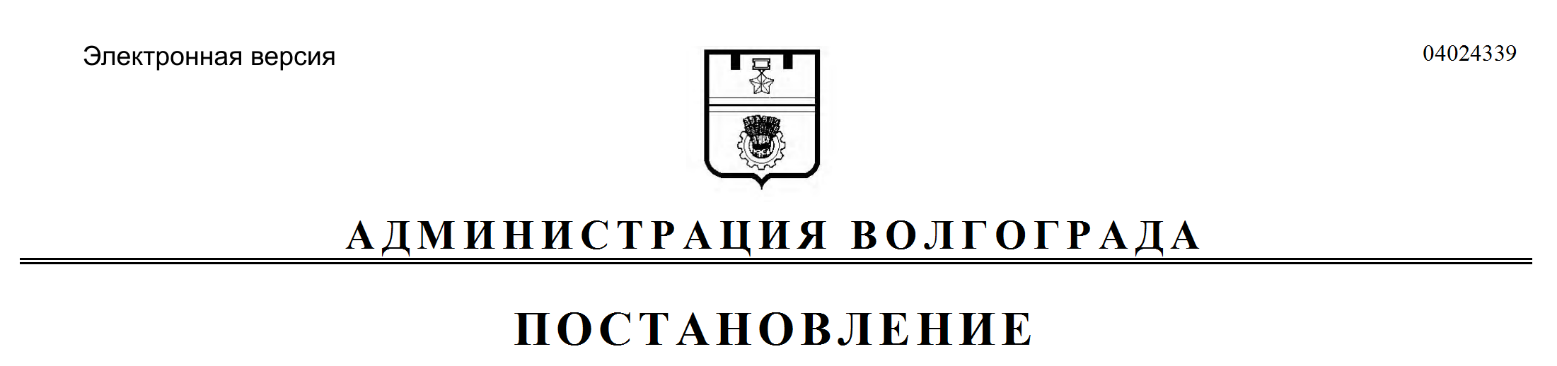 № п/пАдрес местонахожденияобъекта недвижимостиОбщая 
площадьпомещения (кв. м)1231.Волгоград, ул. им. Воронкова, д. 25, кв. 162,42.Волгоград, ул. им. Воронкова, д. 25, кв. 277,53.Волгоград, ул. им. Воронкова, д. 25, кв. 361,24.Волгоград, ул. им. Воронкова, д. 25, кв. 563,25.Волгоград, ул. им. Воронкова, д. 25, кв. 677,36.Волгоград, ул. им. Воронкова, д. 25, кв. 761,97.Волгоград, ул. им. Воронкова, д. 25, кв. 861,6